Arial 14 Bold, Capitalize Each Words, Maximum Fifteen Words1, 21 2 INTRODUCTIONThe introduction provides adequate background or context (problem and its significance) of the study. The subject should not be written extensively. It is expected that the rationale or purpose of the study, the objective in general and specific, and the hypothesis (if any) should be expressed clearly. Present an exact "state of the art" of the subject, discussing literature and its theoretical concepts. A concise general background may be included in the article—present at least 5 (five) recent related works to support the novelty of the research.Divide your article into several headings: Introduction, Method, Results, Discussion, Conclusions, References, and Appendices (if necessary). Your article must be 10-15 pages long and is submitted in MS Word format. A maximum of 14 (ten) words must be used as the article's title. Authors must guarantee that their article is free from plagiarism. The article submitted or published elsewhere cannot be submitted to AIJENT. Please read our policy on the issue.Use this template by using styles or copy and paste your article to this template. Apply italics to words or terminologies in languages other than English. Second Level HeadingSecond-level heading must be written boldface and italics using upper and lower cases. You must set your second level heading left-aligned.Third Level HeadingThe third-level heading follows the style of the second-level heading. Avoid the use of headings that have more than three levels. Use reference managers such as Mendeley, Zotero, or EndNote in citing the works of others. Use the American Psychological Association 7th edition style. AIJENT highly recommends the use of Mendeley in preparing references. Mendeley is preferred since it is free to download and use. AIJENT also prepared guidance in using Mendeley as a referencing tool.METHODSThe methods section provides sufficient details to allow the work to be reproduced by an independent researcher. Methods that are already published should be summarized and indicated by a reference. If quoting directly from a previously published method, use quotation marks and cite the source. Any modifications to existing methods should also be described. Indicate the participants observed, including demographic data, number of respondents, the rationale of respondent's selection, etc. Describe the experiment's design, such as procedures, surveys, interviews, observation characteristics, etc. Write the complete research procedure. Be sure that the article's explanations will allow other researchers to reproduce the work or do future work out of it.Equations must be presented using consecutive numbers starting with (1). Continue the numbering until the end of the article, including appendices. The number must be made inside the parenthesis and right-aligned. It would help if you also put spacing before and after an equation. ………………………………………….(1)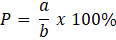 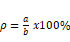 The nomenclature for your equations must be presented after the References section of your article.RESULTS AND DISCUSSIONWrite results in a logical sequence. Results with important findings should be presented first. When presenting results in a table or figure, do not repeat all those contents in the text. Present only the summary of the text. Describe only new and important aspects of the study. Do not repeat all information from the results section or any section above—present study limitations. Write the issues that are new or unsolved for future research. This section consists of what/How the presented data were produced; no raw data should be present in the article. The produced data are presented in tables or figures with an explanation of the result/findings from the work. The section must also address connections between findings and primary concepts or hypotheses made earlier. Authors should also express whether any arguments relating to other works from other researchers were needed. Write implications caused by the work related to theoretical or applications.TablesThe title of a table must be put above the table. In writing the title of a table, you must capitalize each word. All tables and figures must be consecutively numbered. Figures must be made center-align and left-align for tables. Table 1. Title of the First TableIn presenting your tables, please follow Table 1 and Table 2. If a table's content is from a particular source, mention the source below the table using a font size of 8 pt.Table 2. Example of How to Present Your Second TableTables should be typed and included in the main body of the article. The tables' position should be as close to the point of reference in the text as possible. Ensure that any superscripts or asterisks are shown next to the relevant items and have corresponding explanations displayed as footnotes to the table, figure, or plate.FiguresFigures (charts, diagrams, line drawings, web pages/screenshots, and photographic images) should be submitted electronically. All Figures should be high quality, legible, and numbered consecutively with Arabic numerals. Graphics may be supplied in color to facilitate their appearance on the online database. Figures created in MS Word, MS PowerPoint, and MS Excel should be supplied in native formats. Electronic figures made in other applications should be copied from the origination software and pasted into an MS Word template document. Photographic images should be inserted in the article's main body and of high quality. Please follow Figure 1 in preparing pictures. If a figure is from a particular source, you must mention the source. The title of a figure must be put below the figure. Do not put a border on the figures. 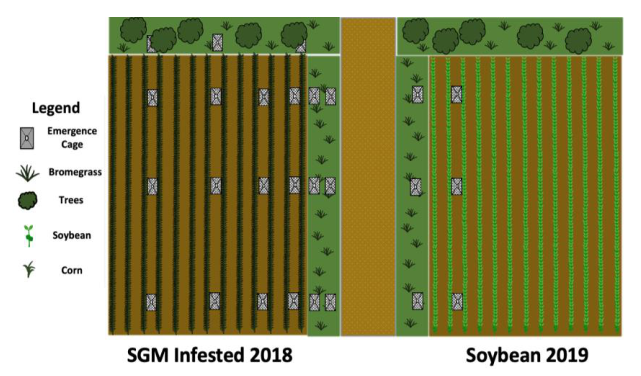 Figure 1. Example of How to Put Caption for a FigureCONCLUSIONSThe conclusion should be linked to the title and objectives of the study. Do not make statements not adequately supported by your findings. Write the improvements made to the field of science in general. Do not make further discussions, repeat the abstract, or only list the results of research results. Do not use bulleted points; use paragraph sentences instead.This template is prepared so that all articles published in AIJENT will have a consistent format. Authors must follow this template.ACKNOWLEDGMENTThose who contribute but do not meet all authorship criteria should not be listed as authors but should be acknowledged at the end of the text. Only the names of the persons but not their roles, should be written under the acknowledgment section. Authors must declare all external research funding sources in their article, and a statement to this effect should appear in the Acknowledgements section.REFERENCESAIJENT prefers articles that refer mainly to journal articles, research reports, and conference proceedings rather than rely heavily on textbooks or handbooks to demonstrate articles' novelty in the subject discussed. The use of Mendeley as a tool in referencing is preferable and encouraged. References should be carefully checked for completeness, accuracy, and consistency. References must be prepared according to the American Psychological Association 7th edition style as the following examples:Journal:Chimeno, C., Schmidt, S., Hamid, H., Narakusumo, R. P., Peggie, D., Balke, M., & Cancian de Araujo, B. (2023). DNA barcoding data release for the Phoridae (Insecta, Diptera) of the Halimun-Salak National Park (Java, Indonesia). Biodiversity Data Journal, 11, e104942. https://doi.org/10.3897/BDJ.11.e104942.Book:Price, P. W., Denno, R. F., Eubanks, M. D., Finke, D. L., & Kaplan, I. (2011). Insect Ecology: Behavior, Populations, and Communities Combining. Cambridge University Press. https://doi.org/10.1017/cbo9780511975387. Book chapter:Rezi, A., Allam, M. (199)5. "Techniques in array processing by means of transformations, " in: Control and Dynamic Systems, Vol. 69, Multidimensional Systems, Leondes, C. T., Ed. Academic Press, San Diego, pp. 133-180.Proceeding:Reflinaldon, & Hamid, H. (2023). Insect diversity on wheat as a new cultivation crop in West Sumatera In S. Wiyono, Suwardi, & A. M. Syakir (Eds.), IOP Conference Series: Earth and Environmental Science (Vol. 1133, Issue 1). IOP Publishing Ltd. https://doi.org/10.1088/1755-1315/1133/1/012068.Thesis, Dissertation:Castro, M. V. M. (2022). Soybean Gall Midge (Resseliella maxima Gagné): Insecticide Efficacy and Seasonal Larval Abundance. University of Nebraska.APPENDICESOnly materials supporting your article can be considered for appendices. Appendices must be presented after the author's Biography. Appendices cannot be more than four pages.  If your appendices have tables, figures or equations, number them in sequence.Article InformationABSTRACTReceived: May 00, 00Revised: June 00,00Accepted: July 00,00Available online: August 00, 00Authors must supply a structured abstract in their submission, including Background research, Purpose, Design/methods/approach, Findings/Results, and Conclusions. Abstract consists of 200-250 words, excluding keywords.KeywordsAuthors must supply a structured abstract in their submission, including Background research, Purpose, Design/methods/approach, Findings/Results, and Conclusions. Abstract consists of 200-250 words, excluding keywords.Authors must supply a structured abstract in their submission, including Background research, Purpose, Design/methods/approach, Findings/Results, and Conclusions. Abstract consists of 200-250 words, excluding keywords.CorrespondenceAuthors must supply a structured abstract in their submission, including Background research, Purpose, Design/methods/approach, Findings/Results, and Conclusions. Abstract consists of 200-250 words, excluding keywords.NameE-mail address: author@affiliation.ac.idAuthors must supply a structured abstract in their submission, including Background research, Purpose, Design/methods/approach, Findings/Results, and Conclusions. Abstract consists of 200-250 words, excluding keywords.Get and Place: Get and Place: Get and Place: Get and Place: weightconditionsPlace accuracyCode≤ 1 kgeasyapprox.AA≤ 1 kgeasyLooseAB≤ 1 kgeasyTightAC≤ 1 kgdifficultapprox.AD≤ 1 kgdifficultLooseAE≤ 1 kgdifficultTightAF≤ 1 kghandfulapprox.AG> 1kg ≤ 8kg> 1kg ≤ 8kgapprox.AH> 1kg ≤ 8kg> 1kg ≤ 8kgLooseAJ> 1kg ≤ 8kg> 1kg ≤ 8kgTightAK> 8 kg ≤ 20kg> 8 kg ≤ 20kgapprox.AL> 8 kg ≤ 20kg> 8 kg ≤ 20kgLooseAM> 8 kg ≤ 20kg> 8 kg ≤ 20kgTightANHand tool: Get, Place, and Place asideHand tool: Get, Place, and Place asideApprox.HAHand tool: Get, Place, and Place asideHand tool: Get, Place, and Place asideLooseHBHand tool: Get, Place, and Place asideHand tool: Get, Place, and Place asideTightHCColumn TitleColumn A (t)Column B (t)First row12Second row34Next row56